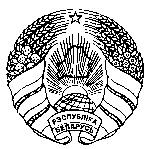 Паведамляем, што  29 лютага 2024 года ДУА «Брэсцкі абласны інстытут развіцця адукацыі» для намеснікаў кіраўнікоў па вучэбнай (вучэбна-выхаваўчай) рабоце ўстаноў адукацыі, раённых (гарадскіх), школьных метадычных аб’яднанняў, настаўнікаў беларускай мовы і літаратуры, маладых спецыялістаў, іншых зацікаўленых асоб,  арганізуе  курсы на платнай аснове (дыстанцыйная форма навучання (№ ОК-24-03)): «Урок ад А да Я або Лайфхакі ад настаўніка-метадыста».Вебінар праводзіць:Качкан Тамара Іосіфаўна - настаўнік-метадыст беларускай мовы і літаратуры, мастацтва (айчынная і сусветная мастацкая культура) ДУА “Падольская сярэдняя школа” Астравецкага района Гродзенскай вобласці. Тамара Іосіфаўна – аўтар шматлікіх артыкулаў па методыцы мовы і літаратуры, мастацтва  (айчынная і сусветная мастацкая культура), удзельнік падрыхтоўкі, рэцэнзавання вучэбна-метадычных матэрыялаў па профільных прадметах.Праблемныя пытанні:Якую стратэгію навучання выбраць?Як сфармуляваць мэты настаўніка і мэты на мове вучняў?Якім метадам, формам і прыёмам работы на ўроку аддаваць перавагу?Як скіраваць усіх вучняў на напружаную і пасільную працу на ўроку?Як рэалізаваць развіццёвы і выхаваўчы патэнцыял урока?Як ацаніць працу ўсіх вучняў на ўроку?Метадычны прадукт вебінара – алгарытм плана-канспекта ўрока.Падача заявак (рэгістрацыя) на навучальныя дыстанцыйныя курсы   праводзіцца на сайце ДУА «Брэсцкі абласны інстытут развіцця адукацыі» (раздзел «Мерапрыемствы» – па ссылцы «Рэгістрацыя на навучальныя курсы (№ ОК-24-03) з 29.01.2024 па 29.02.2024 г. Пасля рэгістрацыі слухачам навучальных курсаў будуць высланы пісьмы са спасылкай доступу да канферэнцыі для навучання з выкарыстаннем сервіса  MS Teams.Для правядзення дыстанцыйнага навучання неабходны наступныя параметры камп’ютара: АC Windows 7, 10; двух'ядравы працэсар; АЗП 4 ГБ; падключэнне да інтэрнэту 10мб/с, Web камера.Пачатак навучання: 29 лютага 2024 г. – 12.00.Кошт навучання  – 30 (трыццаць) рублёў (1 чал.) Аплата за навучанне можа ажыццяўляцца: а) па месцы жыхарства слухачоў (у мясцовых аддзяленнях сувязі ці банкаў) на бягучы (разліковы) рахунак BY31BLBB36320200298147001001 у дырэкцыі ААТ «Белінвестбанк» па Брэсцкай вобласці г.Брэст, код BLBBBY2X, УНН 200298147, ОКПО 05899548 з абавязковай паметкай ОК-24-03;б) аплата таксама даступна праз Сістэму «Разлік» (ЕРИП): Образование и развитие →Дополнительное образование и развитие → Академии-институты → Брестский областной ИРО → Обучающие курсы → ввести номер курсов (ОК-24-03). Слухачам навучальных курсаў неабходна:Запоўніць форму рэгістрацыі (анкету) на навучальныя курсы ОК 24-03 (сайт інстытута).Спампаваць форму дагавора аб навучанні і акта выкананых работ, запоўніць і адправіць на элекронную пошту: market@boiro.by.    Па заканчэнні навучальных курсаў будзе выдадзена сертыфікат аб навучанні ўстаноўленага ўзору.  Адказныя метадысты: Даніш Анатоль Іванавіч тэл.(80162) 95-85-43, Марчык Марына Уладзіміраўна.У выпадку ўзнікнення арганізацыйных і тэхнічных пытанняў звяртацца па тэл. (80162) 95-85-43, Войніч Антон Мікалаевіч.Рэктар інстытута	      А.В.МашчукЭлектронны варыянт адпавядае арыгіналу11 Балтрамеюк 95-85-51Галоўнае ўпраўленне па адукацыiБрэсцкага аблвыканкамаДЗЯРЖАЎНАЯ ЎСТАНОВА АДУКАЦЫІ“БРЭСЦКІ АБЛАСНЫ ІНСТЫТУТ РАЗВІЦЦЯ АДУКАЦЫІ”вул. Я.Купалы, 20/1, 224020, г. Брэсттэл./факс 354299эл. адрас: mail@boiro.by29.01.2024  № 02-05/178Главное управление по образованиюБрестского облисполкомаГОСУДАРСТВЕННОЕ УЧРЕЖДЕНИЕ ОБРАЗОВАНИЯ“  БРЕСТСКИЙ ОБЛАСТНОЙ ИНСТИТУТ РАЗВИТИЯ ОБРАЗОВАНИЯ”ул. Я.Купалы, 20/1, 224020, г. Брест  тел./факс 354299эл. адрес: mail@boiro.byГалоўнае ўпраўленне па адукацыiБрэсцкага аблвыканкамаДЗЯРЖАЎНАЯ ЎСТАНОВА АДУКАЦЫІ“БРЭСЦКІ АБЛАСНЫ ІНСТЫТУТ РАЗВІЦЦЯ АДУКАЦЫІ”вул. Я.Купалы, 20/1, 224020, г. Брэсттэл./факс 354299эл. адрас: mail@boiro.by29.01.2024  № 02-05/178Начальнікам аддзелаў (упраўленняў) 
па  адукацыі райгарвыканкамаў Начальнікам аддзелаў (упраўленняў) 
па  адукацыі райгарвыканкамаў 